PersonalienName:      Vorname:      Aktuelle Adresse / PLZ / Ort:      E-Mail:      Schriften in:      Telefon:      Heimatort:      Zivilstand:      Geburtsdatum:      /       /      KrankenkasseVersicherungsgesellschaft / Sektion:      Versicherungsmodell:      Persönliche Kennnummer:       /       /       /      Kartennummer:      Versicherungsdeckung: allgemein		halbprivat		privatEintritt am:       um 08.00 UhrOrganisationseinheit (wird vom Wohncoach ausgefüllt): WOCO	 WOCP	Hausarzt (Name, Adresse & Telefon):      Psychiater (Name, Adresse & Telefon):      Gesetzliche Vetretung / SozialdienstName:      Vorname:      Adresse / PLZ / Ort:      Telefon:      e-mail:      Bezugspersonen / AngehörigeName:      Vorname:     Bezug:      Adresse / PLZ / Ort:      Telefon:      Datum:      /     /     Wohncoach:      Bitte weiterleiten per Mail oder Post an:UNIVERSITÄRE PSYCHIATRISCHE DIENSTE BERN (UPD) AG
ZENTRUM PSYCHIATRISCHE REHABILITATIONWohnAutonom
Moserstrasse 243014 Berninfo.wohnautonom@upd.ch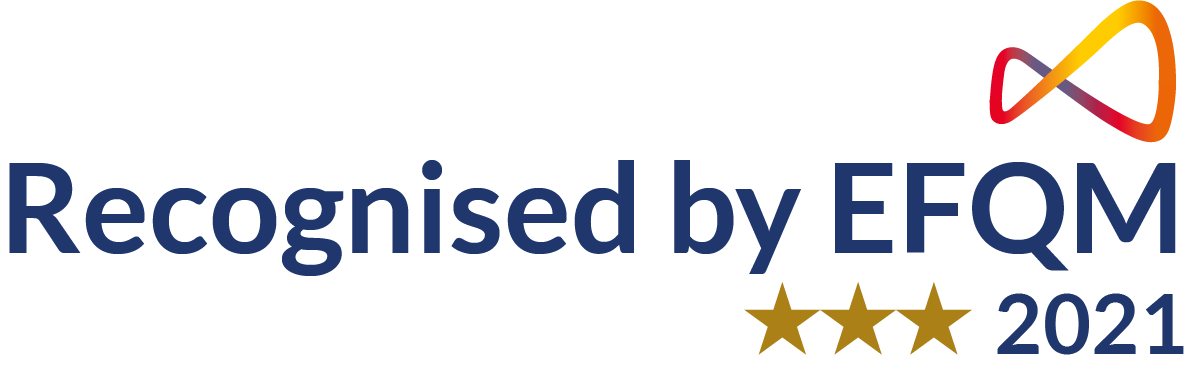 